HOCHSCHULE DER BILDENDEN KÜNSTE ATHENSTAATLICHE AKADEMIE DER BILDENDEN KÜNSTE STUTTGART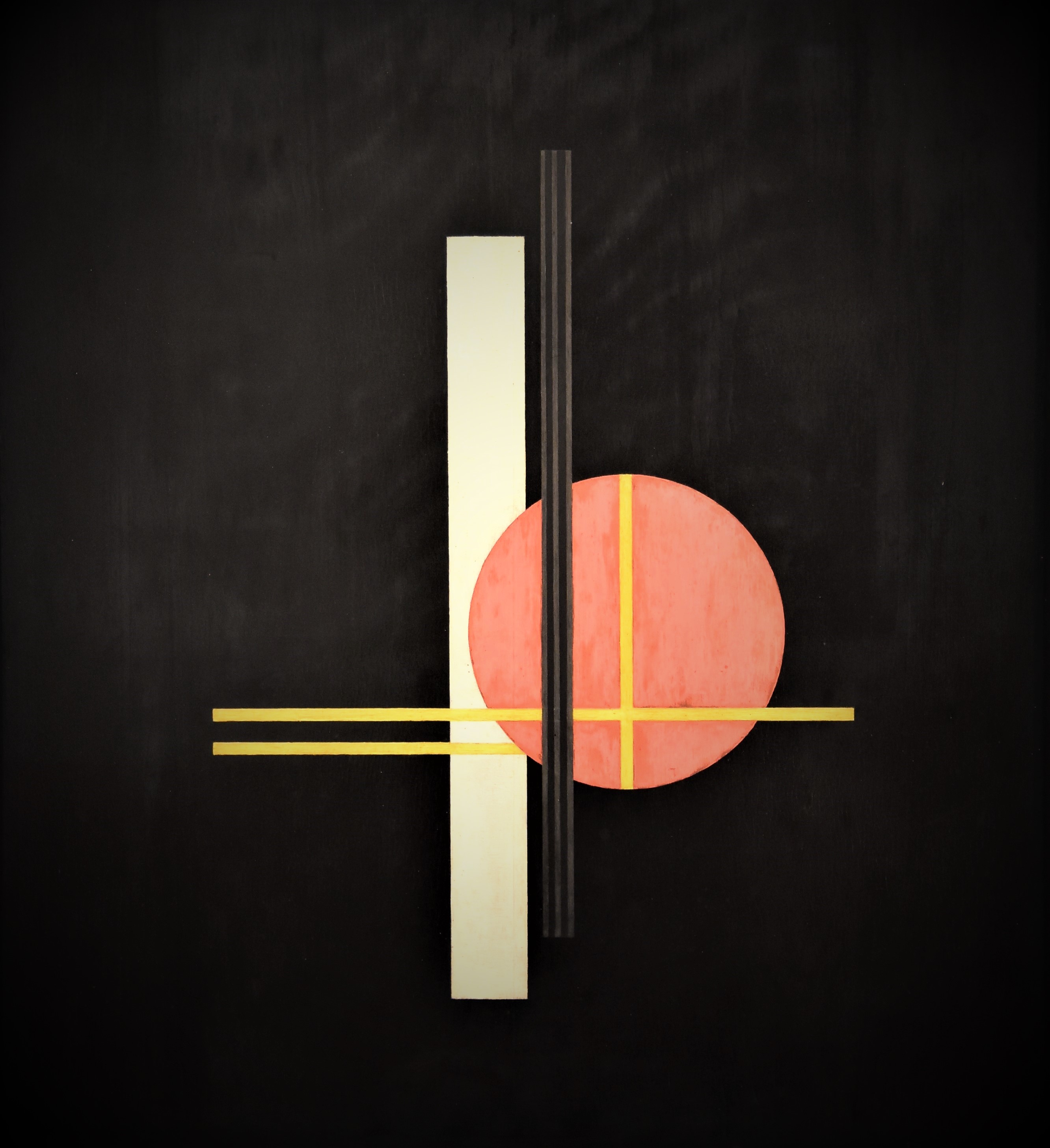 Internationaler KongressBauhaus und GriechenlandDie neue Idee der Synthese in Kunst und ArchitekturAthen, 30.-31. Mai / 1. Juni 2019Bitte schicken Sie Ihr Abstract bis zum 25. Mai 2018 an bauhaus2019@asfa.gr Vorname, NameBerufUniversität oder ArbeitsstätteEmail-AdresseTelefonTitel des BeitragsThematischer BereichInhaltsangabe des Beitrags (300 Wörter)Kurzer Lebenslauf  (80 Wörter, Angabe relevanter Publikationen)